Drawing of Internal Tent:250CM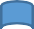 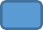 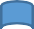 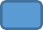 400 CMDrawing of External Tent:235CM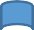 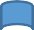 390 CM1.1 External TentCompound: 100% PVC canvasWeight (gr/m2): 550gr/m2 (+/- 10 gr)Color: Ral 1001 BeigeWater Repellency: Water Repellent 10,000 mm/ssProtective: One face lac coated – UVDeflagration: Fire retardantIn a single piece, external tent PVC canvas fabric as 550gr/m2 (+/-20gr), one face lac coated.The central height of the tent should be 250 cm.The side height of the tent should be 200 cm.The height of the doors should be 200 cm.PVC Canvas Fabric, colour code is Ral1001.PVC Canvas Fabric fire retardant. In case of direct fire, coalification time is maximum 5 seconds.Including Ceiling of Tent and its eaves, Tent is going to be maximum 2 parts of PVC canvas.Side Walls is going to be maximum 1 part of PVC canvas.Front and Back Walls is going to be maximum 2 parts of PVC canvas.External Tent will have a back and front door. Zips on doors are double sided.The outer tent has 2 ventilation openings in front and back (above the door) with reinforcement netting. These vents are triangular. The inside dimensions of the vents are 150 mm wide and 200 mm high. The roof of the tent should be extended 10 cm to avoid rain entering from the ventilation openings. Mosquito net is made from Polyester 100%, or PE 100%.The vent openings are reinforced either with strong reinforcement netting (large holes strong plastic net), or with standard netting and with two strips of 20 mm synthetic or polyester webbing that bisects the vent horizontally and vertically. These webbings are sewn to the edges of the vent opening and to the netting.For electrical cable, there will be assembled eyelet No 24 at upside left of external tent.External Tent of sides, front/back patio is 30 cm.On external tent’s front left, 70 cm from floor and 125 cm from center, there will be an introduction pocket made of transparent acetate in size of 25x33cm.There will be 4 pieces tension rods each of eaves on external tent upside totally 8 pieces. These tension rods will smoothly be sewing 4 cm width PVC reinforced and assembled to the tent.Top of tension rods 40 mm thickness galvanized steel hoops. These galvanized steel hoops will have 10 mm thickness tension rod’s rubber stitched.1.2 Internal TentCompound: Synthetic FeltWeight (gr/m2): 280gr/m2 (+/-5 gr)Color: Natural WhiteUndercoat: 220 gr / m2 P.E. CanvasDeflagration: Fire retardantIn a single piece, internal tent made of synthetic felt.Ceiling of internal tent is going to be maximum 2 parts of synthetic felt.Side Wall of internal tent is going to be maximum 1 part of synthetic felt.Front / Back Walls of internal tent is going to be maximum 2 parts synthetic felt.The internal tent will have 2 ventilation openings that are in line with the outer tent and using the same mosquito net (Polyester 100%, or PE 100%).To stitch internal tent to skeleton, to upside roof 6 Pieces, to roof and side walls totally 12 Pieces, to roof and front / back wall’s junction totally 8 Pieces as size of 10 cm length and 3 cm width rubber, sewed lining hook ((steel wire).It should have 1 foldable inner partition (door to door length-wise dividing the tent into two equivalent parts).It should have a chimney outlet at the back of tent. The outlet will be 30 cm diameter and supported with fireproof cloth. Chimney Flue is 14 cm diameter 2 Pieces metal tin plate respectively; tin plate + PU fabric fire retardant + tin plate 5 Pieces screws stitched to the external and internal tents.Internal tent’s floor canvas should consist of 1 piece of fabric, sewn and close bottom system. Floor canvas will be prepared as called “pool floor” 25 cm high from floor and should be fire retardant.Internal Tent will have a back and front door. Zips on doors are double sided.Internal Tent sides fabric is going to be same as floor’s and one piece.Internal Tent will have 4 pieces 2 cm thickness column hooks.Floor Canvas (P.E)Material Type: 100% Polythene Canvas color: GreyDensity: 220gr/m2 (+/-5 gr) fire retardantSynthetic FeltMaterial Type: 100% Polythene Color: GreyDensity: 280gr/m2 (+/-5 gr)Tulle SpectMaterial Type: PVC coated, glass fiber Tulle color: GreyDensity: 110gr/m2 (+/-5 gr)Weaving density: tulle woven as 1/1Windows and Doors (Internal and External)Window: Fiber TulleFiber tulle weight (gr/m2): 110gr/m2 (+/-5 gr)Fiber tulle color: GreyWindow protective cover (Internal): Synthetic feltWindow protective cover (External): PVC, water and fire retardantDoor front/back (External and Internal): Double-sided zipChimney flue: Metal Part assembled P.U. Fabric reinforced1.6.1 There will be 4 Windows on external tent. Windows size 50x40 cm and thermal weld with fiber tulle and 70x50 cm size transparent acetate cover will be fixed on outside and other 3 sides hook and loop fastener 3 cm width. This will be made for 4 windows of each.1.6.2 There will be 4 windows on internal tent. Windows size 50x40 cm and synthetic felt cover will be sewed. This will be made for 4 windows of each.Carrier System SkeletonMaterial: 42/2mm pipeType: AluminumColor: Naturel AluminumCompound: Aluminum Cover and RivetEquipment: Mixed Polyamide Felt or PolycarbonatePart 3:  Major Points and Finalized Tent 3.1. Performance The tent should be 75 km / h windproof. Tension and Guy Rope should be reinforced. Roof Carrying Capacity minimum 300 N / m2. 3.2. Stitches All stitches have to be sewed by machine for a long term single and double needle. Beginning and ending part of stitches have to be locked. All threads have to be UV and water retardant. Color of stitches have to be well adapted to the fabric’s color. 3.3. Zips All zips will have to be double stitched. For Internal and External tent, Zips will have UV and resistance to rotting. Zips will be double sided. 3.4. Packing Tent and its skeleton packing should be waterproof and produced to easy storage. It should have 180 gr/m2 p.e. ground coat with water tightness feature. Each tent should be packed separately. 3.5. Connection Equipment and Accessories • Tents should be connected to the ground by stakes. Stakes should be made of ribbed steel galvanized and the thickness minimum is 9 mm. • Setup instruction (Arabic version) • 1 pc. Hammer • Min. 20 pcs steel pile for ground connection. • U.V. contained guy ropes. Part 4. Structure of the tentSee below.